ORGANISATION 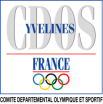 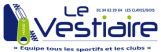 DES JEUX OLYMPIQUESFOSSE AUX DAMES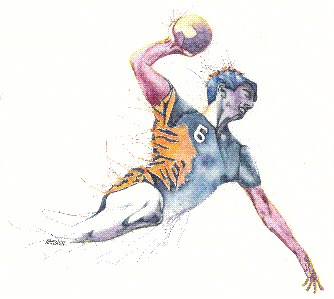 MARDI 18 DECEMBREHAND-BALL pour tous les 3ème 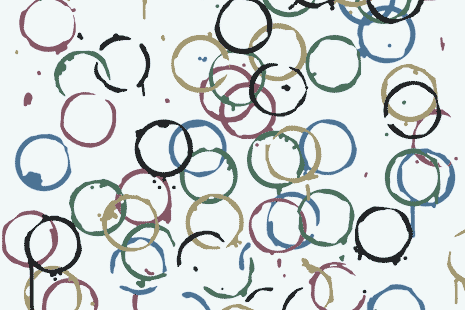 8H30 : Début des Jeux 	Défilé des sportifs jusqu’au gymnase avec leur drapeauxVestiaires 8h45 : Présentation des équipes avec porte-drapeaux et Hymne OlympiqueOUVERTURE DES JEUX OLYMPIQUES par Mme KOCIK, Présidente du comité Olympique 
de La FOSSE AUX DAMES.9H00 : Echauffement des équipes9h10 : Début des tournois : alternance matchs filles/garçons+ surprises12h00 : Fin des tournois Remise des récompenses par Mme KOCIK, et nos différents partenaires 
pour les meilleures équipes.12h20 : Vestiaires12h30 : Retour au collège